                6th Class Science Fair         Last week it was science week, a very exiting and interesting week. Our teacher Ms.Moran got us into groups.Our group contained three members Tomás Murphy,Sean Browne and Dylan Gregson.      We had to decide what fun but informative experiment we could do. In the end we decided on making plastic!It was great fun standing in front of loads of classes and explaining what we were doing .But we did not do that straight away.          First we did a test run with third class and practised it at home. The instructions were very simple. First we put 300ml of milk in a bowl and heated it. Then we added a teaspoon of vinegar we mixed it and sieved it out then our finished product was wet plastic we dried and waited a few days for it to harden. It hardened and turned out to be a yellow colour. You could make shapes with it.            We think everyone learned something from our project as a result of science week!!!!!!!!! We hope to go on and do science in secondary school now next year.           By Tomás                   Sean And                          Dylan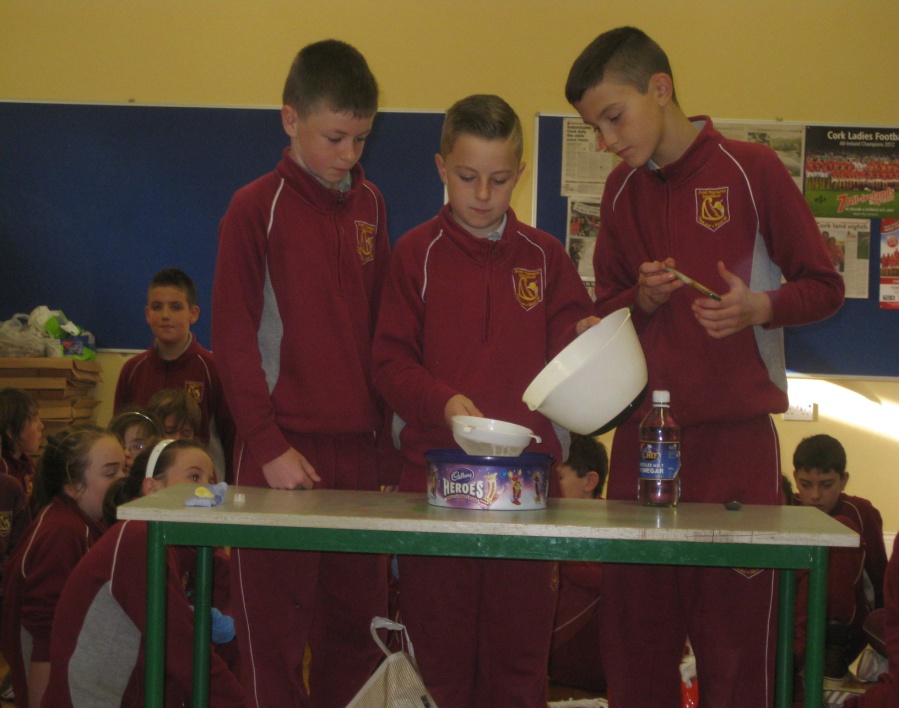 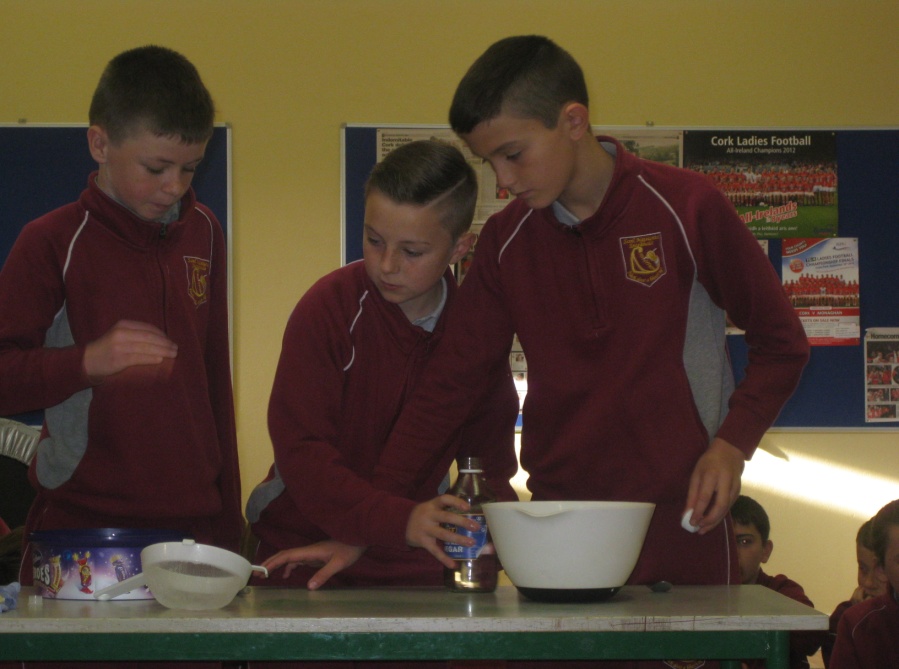 